平成30年度　防災訓練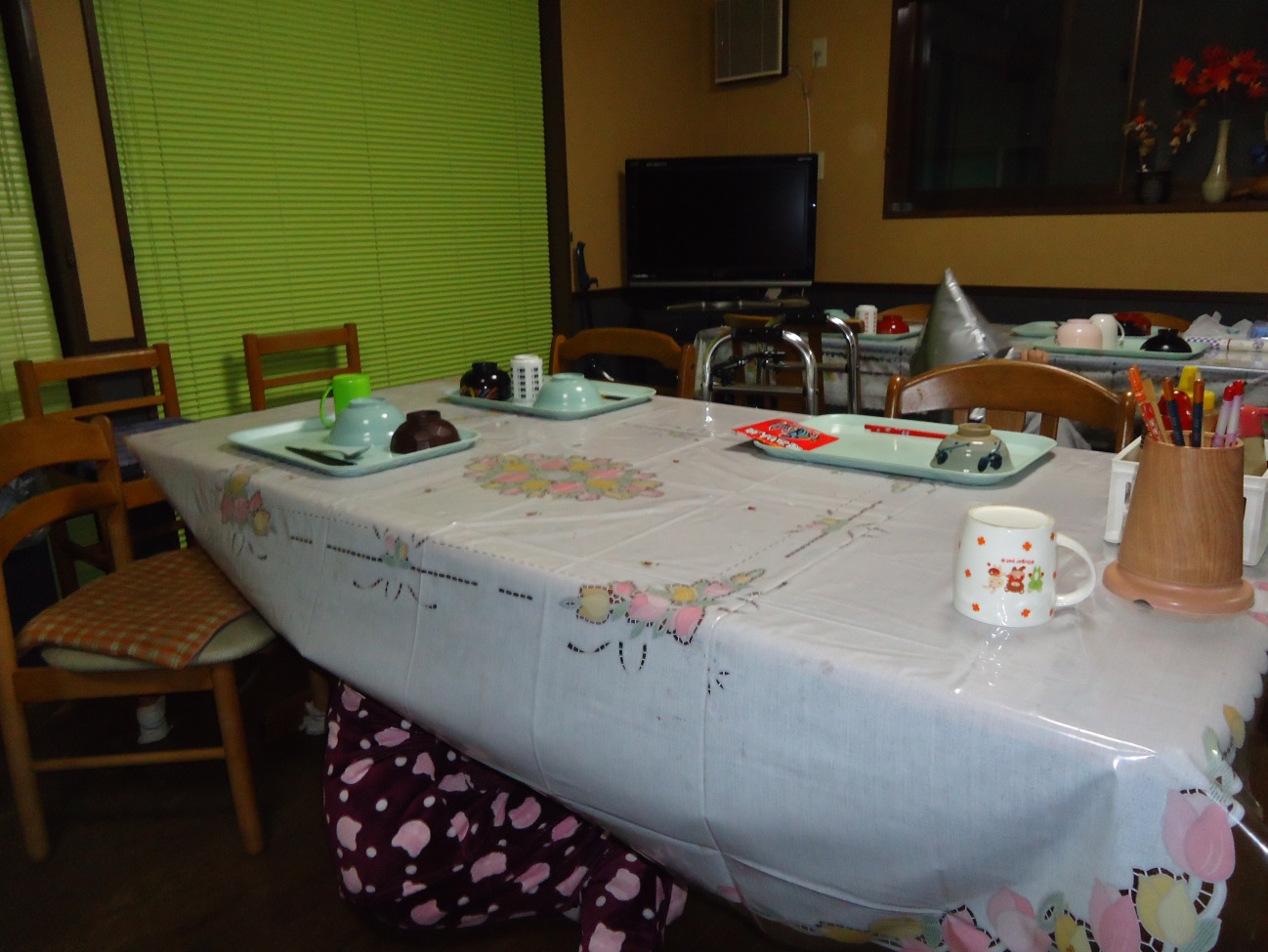 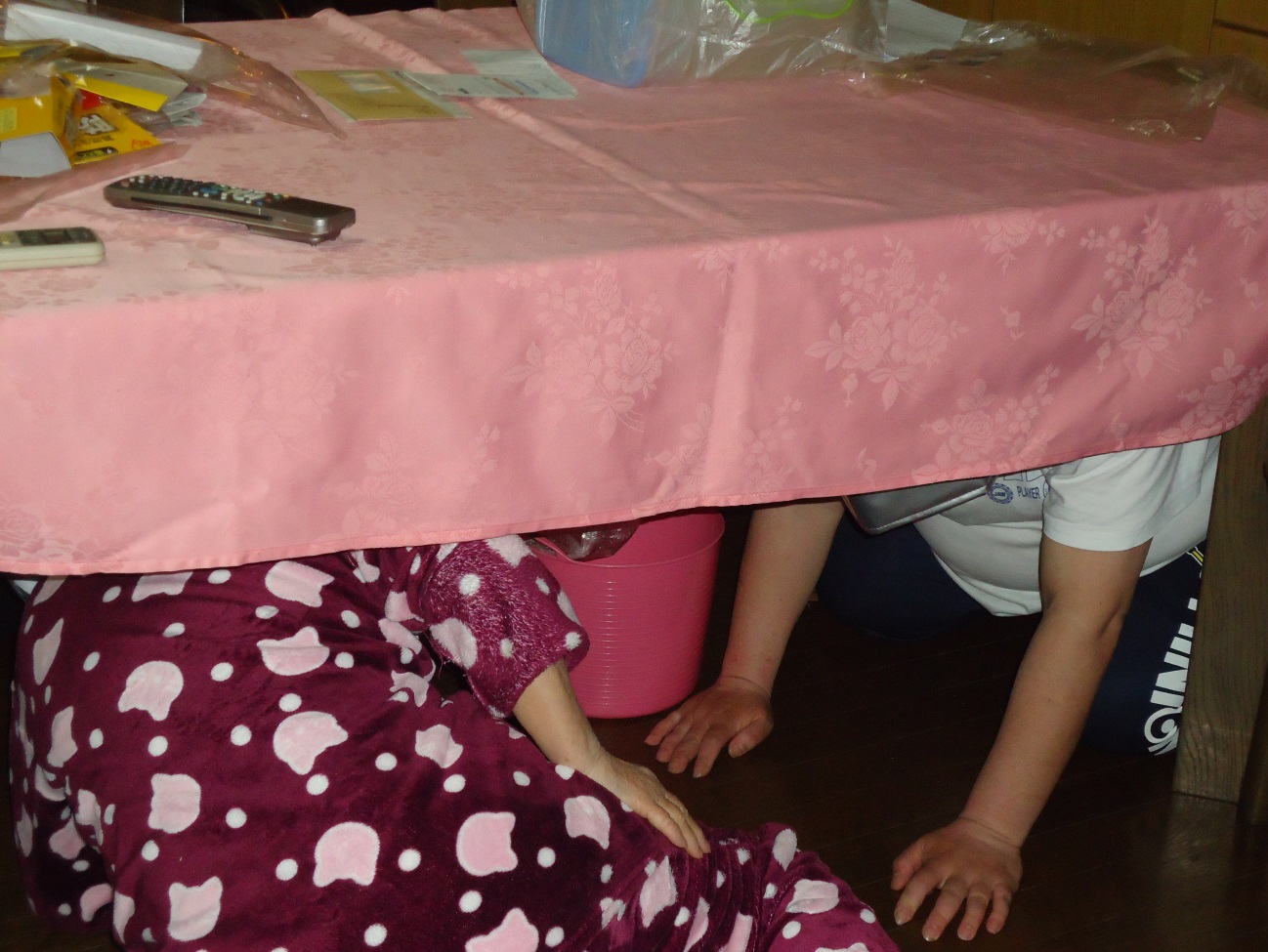 平成30年度　防災訓練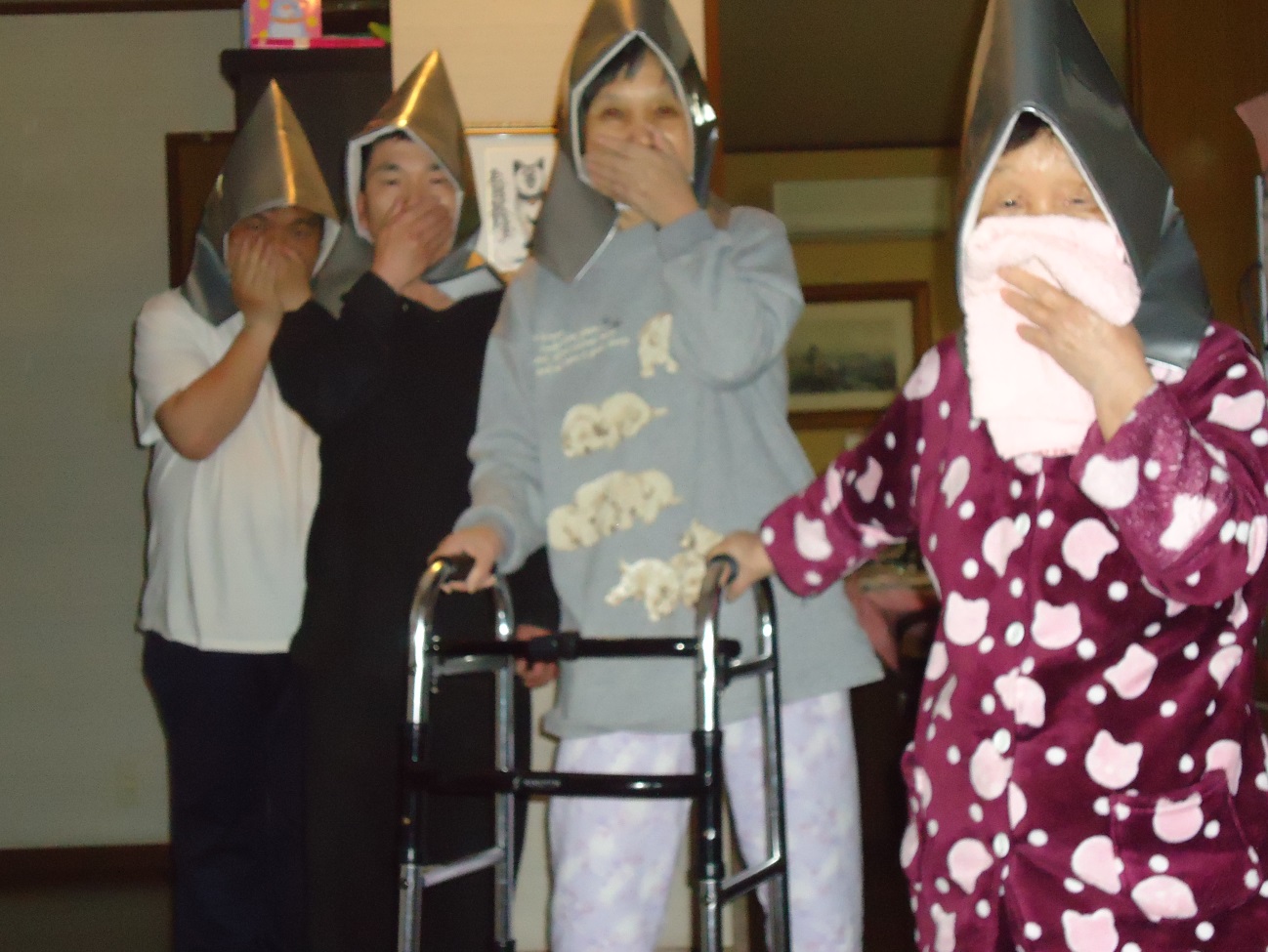 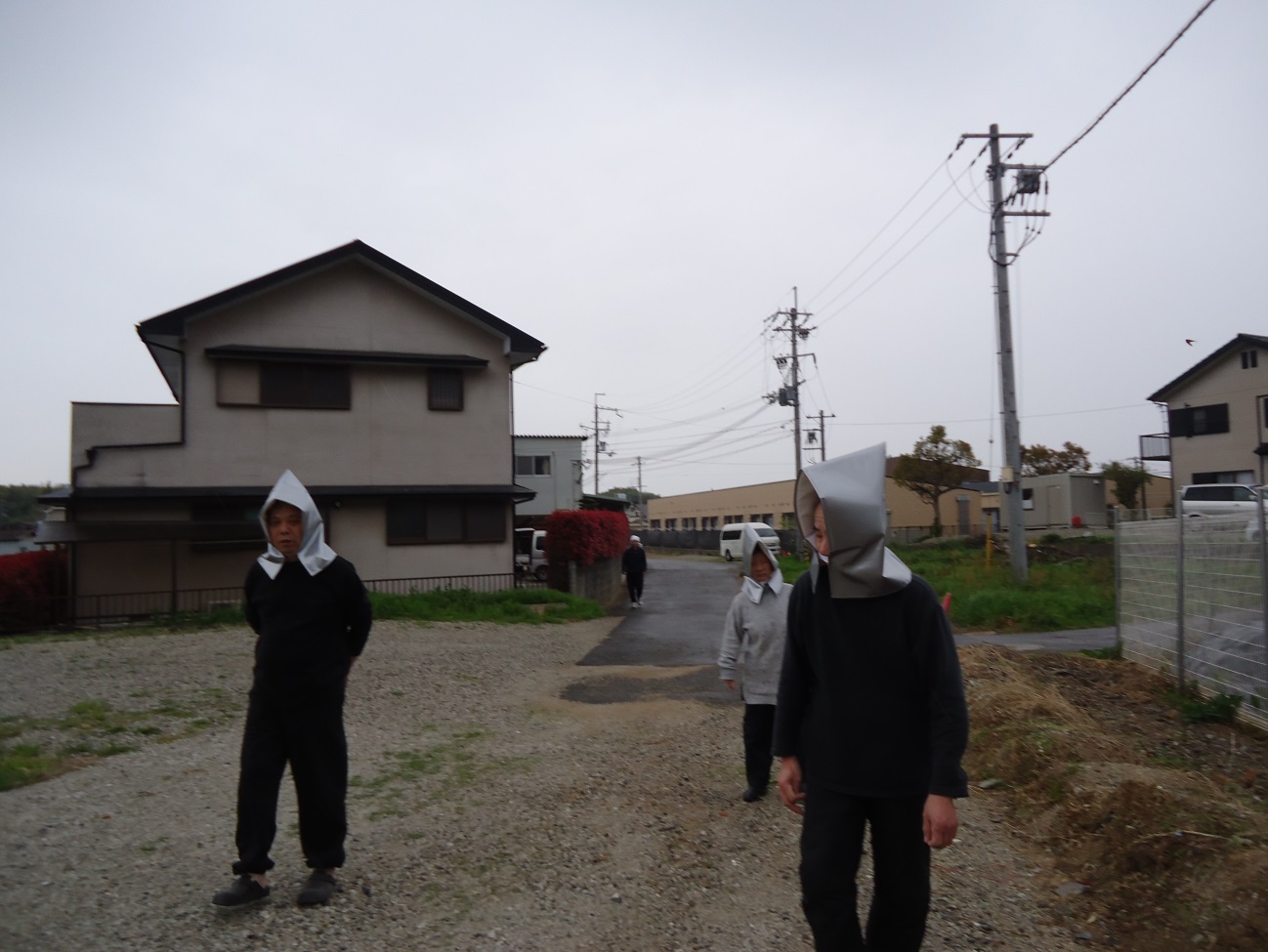 平成30年度　防災訓練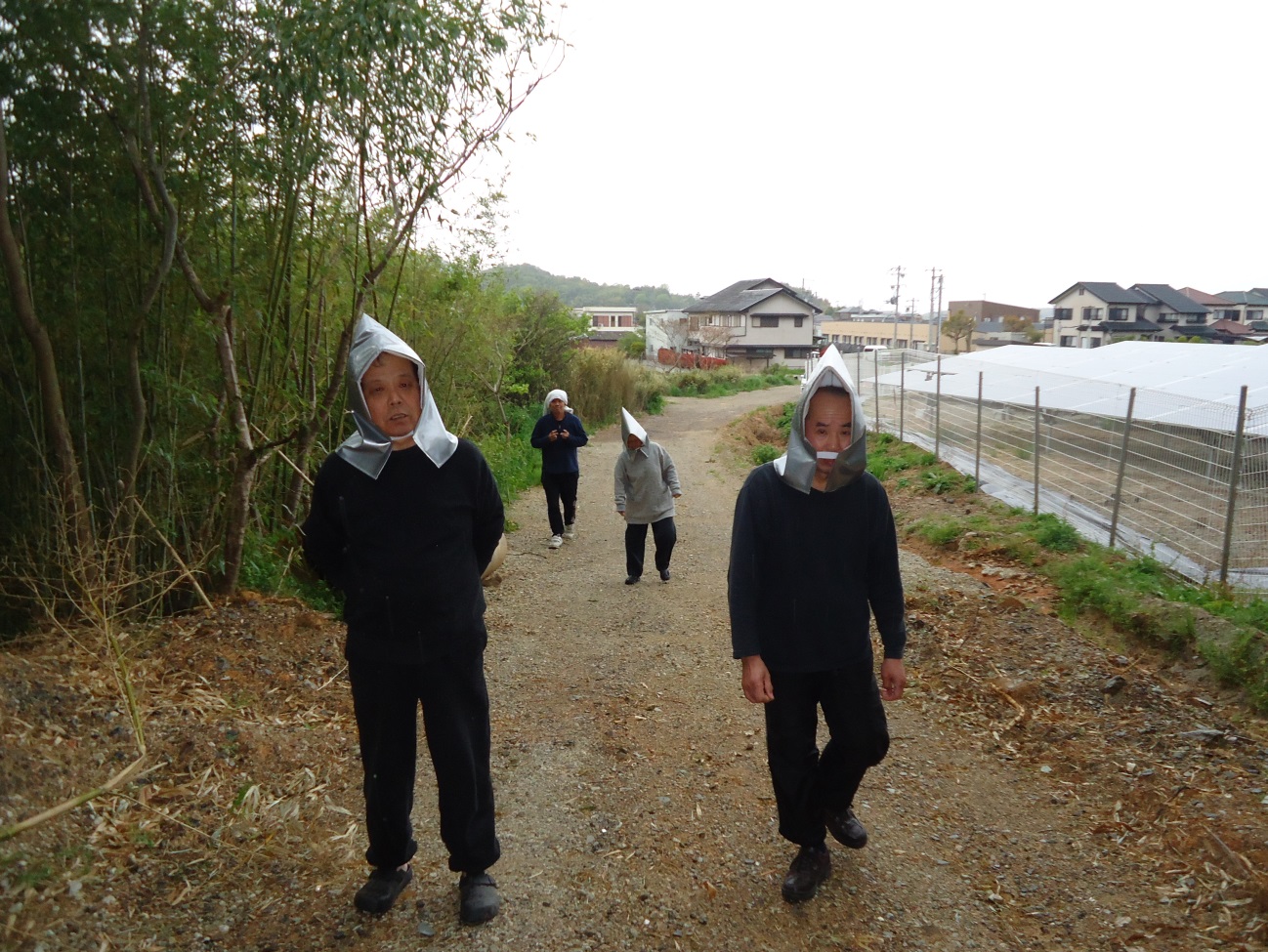 